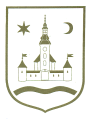 REPUBLIKA HRVATSKA			ZAGREBAČKA ŽUPANIJA	OPĆINA POKUPSKO            Općinsko vijećeNa temelju članka 7. a u vezi s člankom 39. Zakona o proračunu ( Narodne Novine 87/08, 136/12 i 15/15) i članka 31. Statuta Općine Pokupsko („Glasnik Zagrebačke županije” broj 11/13 i 4/18) Općinsko vijeće na svojoj ________. sjednici održanoj __________2020. godine donijelo je:I. IZMJENE I DOPUNE PRORAČUNA OPĆINE POKUPSKO ZA 2020. GODINUČlanak 1.OPĆI DIO											PROMJENA	NOVI						PLANIRANO		IZNOS		POSTOTKA	IZNOSA. RAČUN PRIHODA I RASHODA 				                Prihodi poslovanja				24.648.400,35	           1.500.000,00	    6,1%	            26.148.400,35     Prihod od prodaje nefinancijske imovine	                0,00		           0,00	    0,0 %		              0,00     Rashodi poslovanja				10.158.400,00	                         0,00	    0,0 %	            10.158.400,00     Rashodi za nabavu nefinancijske imovine	13.184.400,35	            1.500.000,00	   11,4 %           14.684.400,35      RAZLIKA					  1.305.600,00	                         0,00	    0,00%             1.305.600,00	B. RAČUN ZADUŽIVANJA/FINANCIRANJA		  		     Primici od financijske imovine i zaduživanja        	  0,00		          0,00	      0,0%		0,00     Izdaci za financijsku imovinu i otplate zajmova    105.600,00		          0,00	      0,0%	   105.600,00     NETO ZADUŽIVANJE/FINANCIRANJE	    -105.600,00		          0,00	      0,0%	  -105.600,00C. RASPOLOŽIVA SREDSTVA IZ PRETHODNIH GODINA     VIŠAK/MANJAK IZ PRETHODNIH GODINA   -1.200.000,00		          0,00	       0,0%	 -1.200.000,00      VIŠAK/MANJAK + NETO ZADUŽIVANJA/      FINANCIRANJA + RASPOLOŽIVA SREDSTVA      IZ PRETHODNIH GODINA				0,00		            0,00	       0,0%		0,00Članak 2.Rashodi i izdaci raspoređeni po proračunskim klasifikacijama daju se u Posebnom dijelu II. Izmjena i dopuna proračuna Općine Pokupsko za 2020. godinu.Članak 3.I. Izmjene i dopune proračuna Općine Pokupsko za 2020. godinu stupaju na snagu danom donošenja.KLASA:								URBROJ: U Pokupskom, 2020. godinePredsjednik Općinskog vijećaStjepan Sučec							